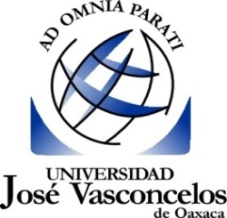 REPORTE BIMESTRAL DE SERVICIO SOCIAL Y/O MENSUAL DE PRÁCTICAS PROFESIONALESACTIVIDADES REALIZADASALUMNO (A):SEMESTRE:LICENCIATURA:LICENCIATURA:MATRÍCULA:LUGAR DE ADSCRIPCIÓN:LUGAR DE ADSCRIPCIÓN:LUGAR DE ADSCRIPCIÓN:LUGAR DE ADSCRIPCIÓN:REPORTE No.DEPERIODO:FIRMA DEL ALUMN@SELLONOMBRE Y FIRMA DEL JEFE DIRECTO